THINK-PAIR-SHAREWhat would be the value of the triangles?I ThinkMy Partner ThinksOur Class Thinks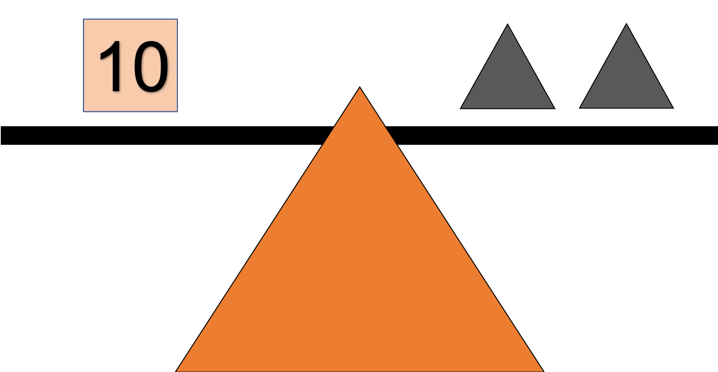 